Parrocchia S. Antonio da Padova Domenica Delle Palme 14 Aprile ore 10,00 Processione. Ritrovo e partenza da Parcheggio Farmacia, Via Santarosa
ore 11,00 Santa Messa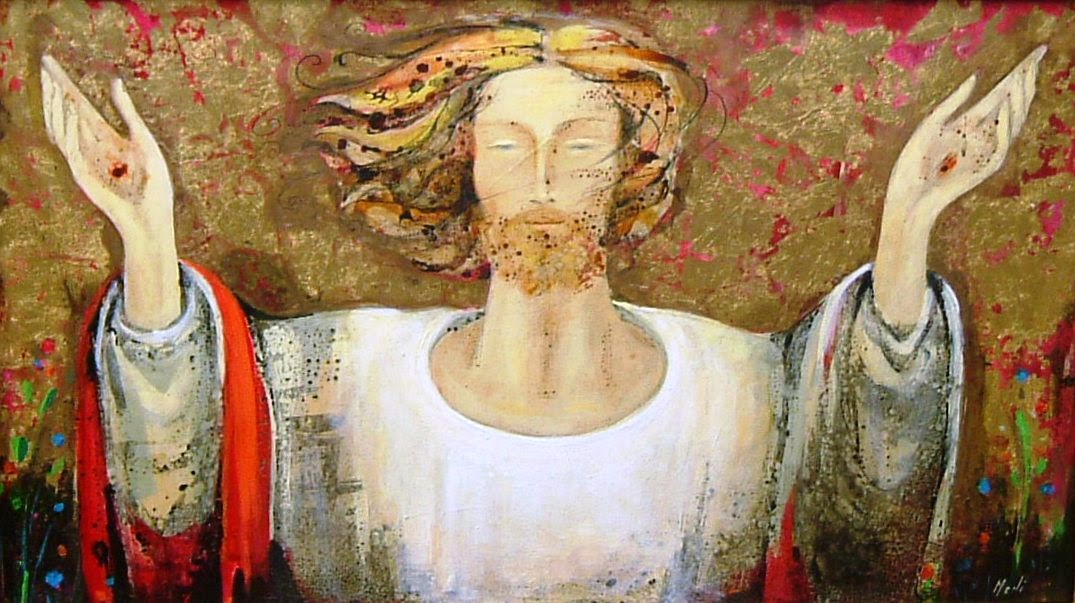 PASQUA 2019 Lunedì 15 Aprile
ore 8,30 S. Messa e Adorazione Santissimo fino alle 
h. 18,00
ore 15,00 Confessione ragazzi elementari
ore 18,00 S.Messa Martedì 16 Aprile
ore 8,30 S. Messa e Adorazione Santissimo fino alle 
h. 18,00
ore 15,00 Confessione ragazzi medie
ore 20,30 Confessione adultiMercoledì 17 Aprile 
ore 8,30 S.Messa e pulizia chiesaTRIDUO PASQUALE Giovedì 18 Aprile
ore 14,30 Benedizione uova 
ore 21,00 Santa Messa e Rito Lavanda dei PiediVenerdì 19 Aprile 
ore 17,00 Commemorazione Passione del Signore
ore 15,00 Via Crucis bambini
ore 20,30 Via Crucis adulti	Sabato 20 Aprile 
ore 21,30 Solenne Veglia Pasquale
Domenica 21 Aprileore 8,30-11,00-18,30 SS Messe di PasquaLunedì 22 Aprile ore 8,30-11,00-18,30 SS Messe		